PRESSEINFORMATIONDie neuen Kombi-Verschieberegale von Berger dynamics sind eine flexible und kompakte Lösung für das Einlagern von Paletten und Langgut. Quelle: Berger der Betriebseinrichter. Die Bilder stehen unter www.logpr.de zum Herunterladen bereit.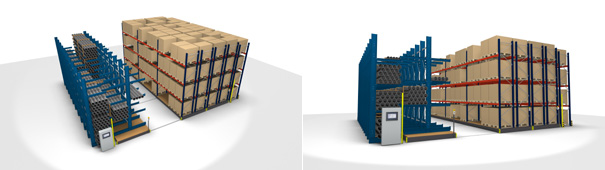 LogiMAT 2020Berger zeigt neue Kombi-VerschieberegaleKompaktes Lagern von Paletten und Langgut in verschiebbaren Regalen – Halbierung der Lagerfläche oder Verdoppelung der Lagerkapazität Korntal, 16. Januar 2020 – Der Systemanbieter „Berger der Betriebseinrichter“ zeigt im Rahmen der Messe LogiMAT (10. bis 12. März) ein neuartiges Kombi-Verschieberegal für schwere Lasten, mit dem Paletten und Langgut kompakt nebeneinander gelagert werden können. Die Anlage besteht aus Kragarm- und Palettenregalen, die je nach Bedarf beliebig angeordnet werden können. Die Fach- und Feldlasten unterscheiden sich nicht von stationären Regalanlagen. Als verschiebbare Paletten- oder Kragarm-Regalanlagen sorgen sie je nach Bedarf für eine Halbierung der Lagerfläche oder eine Verdoppelung der Lagerkapazität. Die einzelnen Regalzeilen sind auf seitlich verfahrbaren, elektrisch angetriebenen Fahrwagen dicht zusammenfahrbar und sparen enorm viel Platz. „Berger dynamics“ ist ein Geschäftsfeld im Portfolio des in Korntal beheimateten Familienunternehmens, das neben dem Regalbau auch Sozialraumprojekte und Büroplanung sowie Produkte für Lager-, Betriebs- und Büroeinrichtungen umfasst. Berger stellt aus in Halle 1 am Stand C57.Mit den bis zu 14 Meter hohen Kombi-Verschieberegalen entspricht Berger der Nachfrage nach flexiblen Lösungen für begrenzte Platzverhältnisse. Schwerlast-Verschieberegale sparen nicht nur Platz, sondern bieten darüber hinaus auch einen optimalen Schutz des Lagergutes. Der Zugriff auf einzelne Artikel ist nur möglich, wenn der entsprechende Gang zuvor geöffnet wird.Fahrbare Regalanlagen bewegen sich auf einer im Boden installierten Schienenkonstruktion. Diese besteht aus Lauf- und Führungsschienen und kann bei Neubauinstallationen gleich in den Betonboden eingegossen werden. Bei bereits bestehenden Böden wird der Platz für die Schienenkonstruktion nachträglich ausgefräst. Die einzelnen Regalzeilen stehen auf Fahrwagen, die Berger mit einer Länge von bis zu 90 Metern und einer Tragkraft von bis zu 800 Tonnen liefern kann. Gesteuert werden die Anlagen über ein Simatic S7-1200 Steuerpaneel mit Touchdisplay. Die mobilen Verschiebewagen können zusätzlich per Fernbedienung oder bauseits vorhandene Lagerverwaltung bewegt werden. Optische Warnsignale und fünf auf verschiedenen Höhen integrierte Lichtschranken für den Personenschutz und die Staplererkennung sorgen für ein Höchstmaß an Sicherheit.Hintergrund: Berger der BetriebseinrichterBerger der Betriebseinrichter steht seit 1957 für professionelle Lagerprojekte und ein umfassendes Sortiment für Lager-, Betriebs- und Büroeinrichtungen. Mehr als 50.000 Artikel für den gewerblichen Bedarf sind in einem eigenen Fachkatalog und im Online-Shop abrufbar. Mit seinem Angebot richtet sich das inhabergeführte Familienunternehmen an Betreiber von Gewerbeimmobilien sowie an Investoren und Bauherren, die einen kompetenten Partner für die komplette Einrichtung neuer Immobilien suchen.Hier bietet Berger Komplettlösungen und übernimmt von der ersten Idee bis hin zur Inbetriebnahme das gesamte Projektmanagement. Mehr als 5.000 kundenindividuelle und bedarfsgerechte Lösungen wurden bereits entwickelt, geplant und realisiert. Gesteuert vom Unternehmensstandort Korntal setzt das Unternehmen auf in Deutschland hergestellte Produkte und garantiert Kundennähe und Service.Berger unterstützt seine Kunden in allen Fragen der elektronischen Bestellung, stellt hierzu alle relevanten Produkt- und Bestelldaten in unterschiedlichsten Formaten bereit und unterstützt bei der IT-Implementierung. Umsatz und Mitarbeiterzahl wachsen seit Jahren kontinuierlich. Zu den Kunden gehören kleine, mittelständische sowie große Unternehmen wie Porsche, Kaufland, Bosch, KiK, ebm-papst, BLG und viele weitere namhafte Firmen in Deutschland, Europa und Übersee. Weitere Informationen unter www.berger-betriebseinrichtungen.de.Pressekontakte:BERGER der BetriebseinrichterKfdM Kommunikation für den MittelstandPaul FunkeeBusiness/eCommerce ManagerTalstr. 6170825 Korntal-MünchingenTel.: 0711 / 83 88 78-66E-Mail: info@berger-betriebseinrichtungen.deMarcus WalterSudetenweg 1285375 Neufahrn b. FreisingTel.: 08165 / 999 38 43E-Mail: walter@kfdm.euwww.kfdm.eu